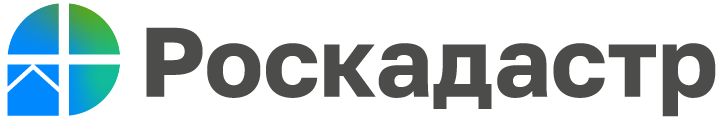 На территории Волгоградской области внесены в реестр недвижимости границы зон с особыми условиями использования территорий объектов культурного наследияСпециалистами Кадастровой палаты по Волгоградской области в Единый государственный реестр недвижимости (ЕГРН) внесено более 1100 границ зон с особыми условиями использования территорий.На основе материалов историко-архитектурных, историко-градостроительных и архивных исследований в целях обеспечения сохранности объектов культурного наследия в их исторической среде, сохранения исторического и культурного наследия Российской Федерации в соответствии с положением, утвержденным постановлением Правительства РФ*, комитетом государственной охраны объектов культурного наследия Волгоградской области проводятся работы по установлению и утверждению границ различных охранных зон объектов культурного наследия. Также в целях обеспечения сохранности объектов культурного наследия и композиционно-видовых связей до утверждения границ охранных зон объектов культурного наследия комитетом государственной охраны объектов культурного наследия Волгоградской области устанавливаются защитные зоны объектов культурного наследия в соответствии с требованиями статьи 34.1 Федерального закона от 25.06.2002 №73-ФЗ "Об объектах культурного наследия (памятниках истории и культуры) народов Российской Федерации". «По результатам межведомственного информационного взаимодействия с комитетом государственной охраны объектов культурного наследия Волгоградской области Кадастровой палатой по Волгоградской области в сведения ЕГРН Волгоградского кадастрового округа внесены сведения о границах 475 различных охранных зон и границах 706 защитных зон объектов культурного наследия, установленных в соответствии с требованиями действующего законодательства», – отметил начальник отдела инфраструктуры пространственных данных Кадастровой палаты по Волгоградской области Артем Заволженский.* Постановление Правительства РФ от 12 сентября 2015 г. N 972 "Об утверждении Положения о зонах охраны объектов культурного наследия (памятников истории и культуры) народов Российской Федерации и о признании утратившими силу отдельных положений нормативных правовых актов Правительства Российской Федерации"С уважением, Голикова Евгения Валерьевна, специалист по взаимодействию со СМИ Роскадастра по Волгоградской областиTel: 8 (8442) 60-24-40 (2307)e-mail: ekz_34@mail.ruМы ВКонтакте, Одноклассники, Телеграм